Our programs are based on the “My Time, Our Place” framework for school aged care in Australia.During the October Vacation Care period, we will be taking advantage of the delightful weather and going for regular walks around the local area.BookingsBooking sheets provide consent for activities and must be signed every day your child/ren is attending.Overdue fees must be paid before vacation care bookings are accepted.FeesThe set fee for Vacation Care is $65.00 per day.These fees will be less the Child Care Subsidy in accordance to your eligibility.Invoices will be sent weekly following your child’s attendance at the service via email unless otherwise specified.Payments can be made by EFT or in cash to one of the OSHC Educators or payments can be made to the School Front Office.CancellationsAs per our Fees Policy, 14 days’ notice is required to cancel care over the Vacation Care Period to avoid being charged an absent fee.Hours7:00 am- 6:00 pm. Please sign your children in and out daily.A fee of $1.00 per minute, per child applies after 6:00 pm regardless of how many children are still present.Educators will sign children out after 6:00 pm.Food and Drinks:A drink bottle of water, healthy recess and lunch is required every day.Breakfast is provided before 8:00 am and Afternoon Snack is provided between 3:30 and 4:00 pm.No spending money is permitted on excursions unless it’s specified on the program.Other information for families:Electronics brought from home can be used at times specified by educators. At all other times they will need to be put in children’s bags or in the electronics box. Electronics CAN NOT be recharged at OSHC.Please note: Children’s belongings cannot be stored in the staff office.Please ensure children bring a Sun Smart hat with them every day throughout the vacation care period. Please ensure children are dressed appropriately for the day’s experiences.OSHC Educators will not take responsibility for toys brought from home.Educator ratio of 1 adult:15 children is observed always. Additional staff will be provided when required for varying circumstances.Child Surname: ____________________________Child 1: __________________________________Child 2: __________________________________Child 3: __________________________________Please record approximate drop off and pick up times.       ConditionsI agree to pay any and all fees incurred by this vacation care program within two weeks of receiving each invoice.As per booking and cancellation policy, cancellations made without 14 days’ notice will be charged at full fee.If accepted, bookings made on the day will incur the casual fee (as per booking and cancellation policy).Failure to arrive on time on excursion days will result in a non-attendance being recorded and that my account will be billed.I understand that the vacation care fee is $65.00 per day.By signing, I give permission for my child/ children to attend and participate in the activities advertised in the Paradise for Kids Vacation Care Program and all planned daily activities.Excursion destinations and travel methods are indicated on the program.All programmed experiences have been subject to a formal risk assessment.Children and Educators may go for walks on any of the vacation care days.I agree to all the conditions listed above:Parent’s/ Guardian’s Name________________________________________Signature_______________________________________   Date__________Monday 30th SeptemberTuesday 1st OctoberWednesday 2nd OctoberThursday 3rd OctoberFriday 4th OctoberHome DayIncursionHome DayIncursionIncursionCraft DayPoi WorkshopCooking DayAnimals AnonymousSilent DiscoJoin us as we decorate pencil cases, create sticky noodle craft, paint, hot glue and much more.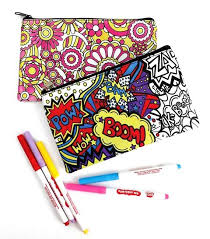 Children will create their own Poi’s, participate in a group guided session and finish with free time to play with their Poi’s that they will bring home.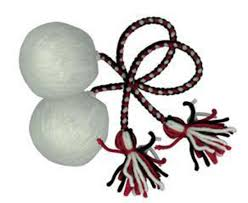 Get your chef hats and aprons happening as we spend the day cooking up a storm. Children will get to eat what they cook throughout the day.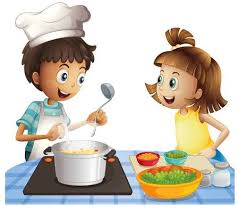 Back by popular demand, come and see some Australian native animals and enjoy a hands-on experience. It’s going to be wild!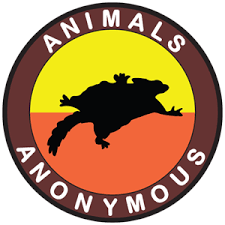 This will be a super exciting experience.Children can party in the hall with laser lights and fog machines!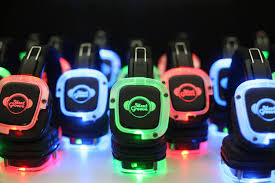 Monday 7th OctoberTuesday 8th OctoberWednesday 9th OctoberThursday 10th OctoberFriday 11th OctoberClosedIncursionIncursionHome DayHome DayClay CreationsJump & FlossWheels DayGames Day.Labour DayPublic HolidaySee you tomorrow!Active Education are coming to OSHC to give us a session in Clay Creating.We can’t wait to see what the children come up with!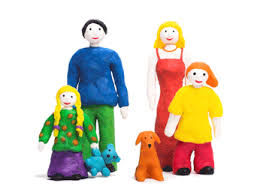 Jumping castles and fairy floss, what more could you need?!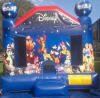 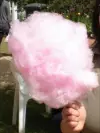 Bring your bikes, scooters or anything else wheel related. Please don’t forget your helmet.We will go on a ride around the block to the park too!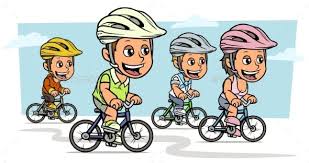 We have had many requests from the children for another games day.Please bring your board games and electronics for a fun day.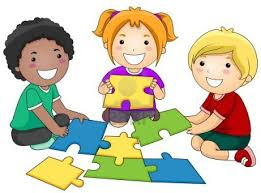 Monday 30th SeptemberTuesday 1st OctoberWednesday 2nd OctoberThursday 3rd OctoberFriday 4th OctoberHome DayCraft DayIncursionPoi WorkshopHome DayCooking DayIncursionAnimals AnonymousIncursionSilent Disco                        am                        pm                        am                        pm                        am                        pm                        am                        pm                        am                        pmSignSignSignSignSignMonday 7th OctoberTuesday 8th OctoberWednesday 9th OctoberThursday 10th OctoberFriday 11th OctoberPublic HolidayIncursionClay CreationsIncursionJump & FlossHome DayWheels DayHome DayGames DayCLOSED                                                am                        pm                        am                        pm                        am                        pm                        am                        pmSignSign Sign                                         Sign